康 克 科 技（深 圳 ）有 限 公 司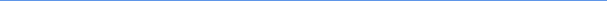 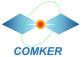 C O M K E R   T e c h n o l o g y    ( s h e n z h e n )   c o . ,    L t dLDFC - 151切割刀操作手册版本：2.1.4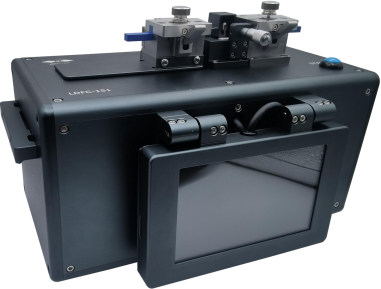 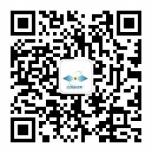 扫描二维码获取电子版操作手册-技术支持www.szcomker.com安全注意事项当心如果用金刚石刀口去切割光纤的涂覆层  ，那么刀口可能会被损 坏  ；确认需要切割部分光纤的涂覆层剥除干净  ，并且清洗被剥 除的部分  ，然后刀口将会直接接触这部分裸光纤 。当心在切割开始时  ，刀口首先会快速移向光纤  ，此时刀口不可以直 接碰到光纤  ，应该与光纤保持一定量的距离  ，然后进入振荡过 程 。 如果直接碰到光纤  ，可能会损坏刀口 。当心在更换上插条时  ，请确认下插条已经安装  ，否则上插条将会被 卡在下插条的卡槽中 。警告在切割过程中  ，请勿将手指放置在光纤夹持模块和标尺模块之 间  ，这可能会夹伤手指 。警告当您在刀口附近作业或者处理刀头时  ，请小心以防刀口划伤您 的皮肤 。警告请 务 必 使 用 原 厂 供 电 电 源 , 否 则 可 能 损 坏 仪 器 。警告请 确 保 仪 器 的 工 作 环 境 , 必 须 是 平 整 稳 固 的 台 面 , 环 境 温 度 5 ~ 5 0 ℃ , 湿 度 不 大 于 9 5 % 。警告任何时候请确保左侧夹持台不会受到外力撞击  ，否者容易导致 拉力不准  ，严重时会损坏拉力传感系统 。仪器外部信息简介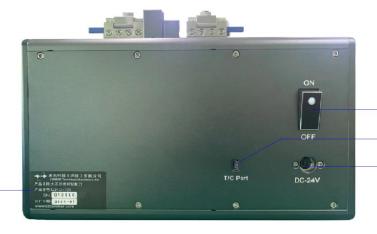 切割刀头 左光纤夹具微分尺提手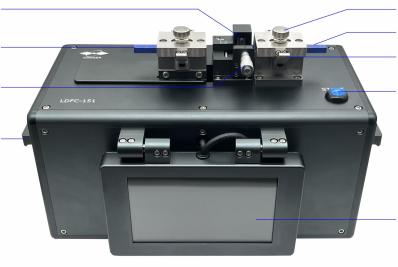 助力螺丝右光纤夹具助力扳手启动5寸触摸屏电源开关拉力校准电源输入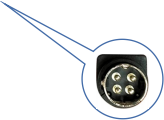 设备信息DC24V平面朝上参数设置及功能简介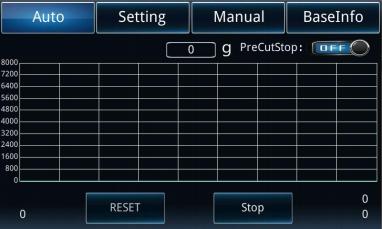 1.自动模式界面拉力显示复位切割暂停拉力曲线停止拉力显示: 实时拉力值显示.切割暂停: OFF状态下,正常切割,无暂停功能,ON状态下,达到拉力设定值后刀片运行    至准备位,此时暂停工作,再次按下START键或按下ON键继续切割.(主要用于：1观察   左右光纤夹持力在工作中拉力是否有下降,从而判定所夹持光纤是否打滑；2用于光纤  拉力检测功能；3切割大于800um、PM光纤、PCF光子晶体光纤、毛细管 ，暂停后手 动推进微分尺靠近光纤的功能)复位: 设备整体复位.(需配合停止按钮使用,先按下停止,再按下复位,此时设备将恢复初 始状态)★右侧光纤夹持模块必须为打开状态,复位才会生效,为防止两侧夹持光纤时,损坏光纤 或光纤断裂后碎屑飞溅伤人.停止: 结束设备当前正在执行的所有任务.2.程序设置界面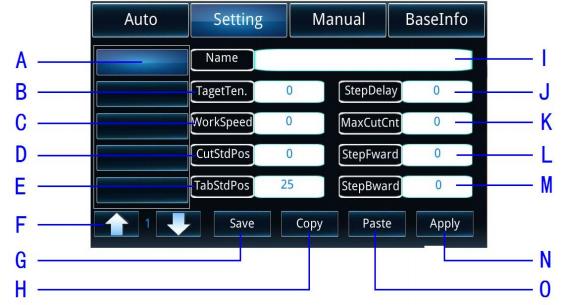 A参数列表: 通过参数列表,选择切割程序.B切割拉力: 光纤切割拉力设置,最大拉力≤8000g.C拉力速度: 左侧光纤夹持组件牵引光纤的速度 ，默认0.1.D刀片初始位: 刀片靠近光纤开始切割的初始距离.E夹具初始位: 左侧光纤夹持组件右边缘与刀口距离的设置,限定范围25-70mm.F翻页按钮: 通过上下箭头可选择上一页或下一页参数列表.G保存: 保存当前设置的参数.H复制: 复制当前参数.I 程序名称:  编辑当页程序的名称.J切割延时:  刀头震荡延时设置.（按光纤直径设置即可）K进刀次数:  刀头切割次数设置,达到次数后将停止工作.L进刀距离:  刀头前进步进距离设置.M退刀距离: 刀头后退步进距离设置.(进刀距离必须大于退刀距离,推荐差值0.02)详 见10.切割动作页面N应用: 应用当前选择的参数,选择好程序需应用才能执行该参数.O粘贴: 粘贴当前复制的参数,可快速编辑新的程序.3.手动模式界面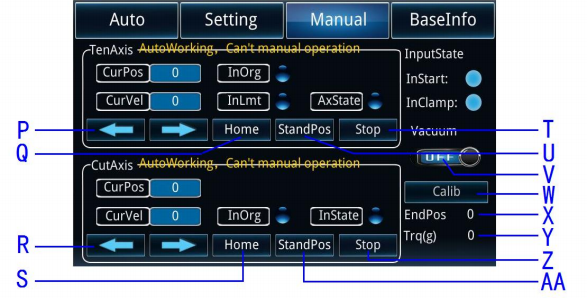 P左右: 控制左侧光纤夹持组件左右运动.Q归零: 左侧光纤夹持组件电机归零.R左右: 控制切割电机前进和后退.(前进时注意微分尺位置,防止与刀片相撞)S归零: 切割电机归零.T停止: 当按下归零或到准备位时,按下停止可结束当前动作. (拉力轴)U到准备位: 电机运行到当前程序的初始位,等于夹具初始位,E项.V真空泵: 手动控制真空泵是否开启.W刀片校准 ：自动校准当前参数的刀片初始位置.X校准位 ：显示校准完成后的刀片初始位置.Y拉力 ：校准刀片时的实时拉力值.Z停止: 当按下归零或到准备位时,按下停止可结束当前动作.(切割轴)AA到准备位: 电机运行到当前程序的初始位,等于刀片初始位,D项.4.设备信息界面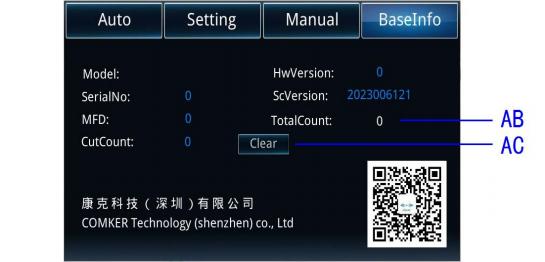 AB总切割次数 ：累计切割次数 ，不可清零AC清零 ：可对切割次数清零 ，长按5秒备注 ：扫描二维码可获取电子版操作手册5.切割步骤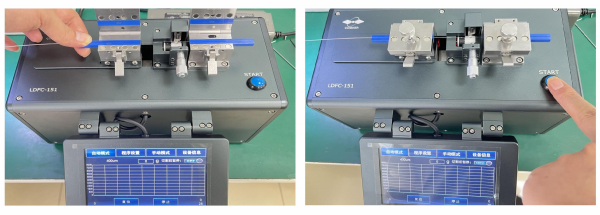 5. 1 打开切割刀电源,待设备自动复位完成.★开启电源前请确保两侧光纤夹持,未安装有完整的光纤,以防损坏光纤或光纤断裂碎屑飞溅伤人.5.2 选择或编辑需切割光纤的程序.5.3 打开左右光纤夹持组件上盖板.5.4 将剥除后的光纤用酒精擦拭干净,擦拭区域需覆盖左右两侧盖板的长度,防止光纤 上带有碎屑,被吸入真空泵,从而损坏真空装置.★真空系统装有过滤器,如发现真空吸力变小或光纤跳动,可尝试更换或拆洗过滤器.5.5 开合右侧光纤盖板,或在盖板开启状态时,按下START激活真空系统.5.6 真空开启状态下,将准备好的光纤放入左右夹持组件的V槽内,右侧裸纤长度尽量 超过第一颗磁铁,防止所夹持光纤太短,达不到切割的拉力值.5.6 先关闭左侧盖板并释放翘杆,再关闭右侧盖板并释放翘杆.★需遵循从左到右的顺序关闭盖板,也不可靠盖板惯性关闭,关闭时需轻轻放下使其   接触翘杆,再提起翘杆,从而夹持光纤,严格按照步骤操作可避免夹持时光纤产生扭力,导致切割角度增大.5.7 按下START按钮,设备将自动执行切割命令.5.8 待切割完成后 ，先打开左侧光纤夹持盖板,取出切割好的光纤 ，然后再打开右侧 光纤夹持盖板 ，此时左侧光纤夹持组件将会自动复位.5.9 取出右侧光纤V槽中的碎光纤. 5. 10准备下一次切割.6.刀位调整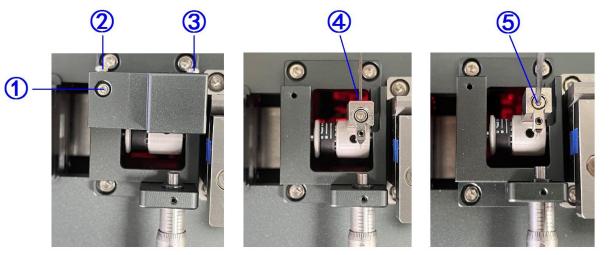 6. 1 将触摸屏界面切换到手动模式下.6.2 将微分尺逆时针旋转并完全收回,以防刀片与之相撞,从而损坏刀片和切割组件.6.3 按下切刀轴到准备位 ，使刀头伸展出来.6.4 按上图所示拆掉①-③号螺丝 ，并取下刀头保护仓.6.5 松掉④号刀位固定螺丝.6.6 顺时针旋转⑤号刀位调整螺丝,建议每次旋转1/4圈.6.7 调整好新的刀位后,再将④号刀位固定螺丝锁紧并装回刀头保护仓.6.8 按下切刀轴归零按钮,完成刀位调整.7.刀片更换7. 1 按照刀位调整中6.1-6.5步操作.7.2 逆时针旋转⑤号刀位调整螺丝,使其完全脱离.7.3 将整个刀头组件取下.★取下过程中注意内部弹簧勿掉入设备,不建议在线更换刀片,防止刀片拿捏不稳掉入设备.7.4 松掉刀片固定螺丝,取出旧刀片并替换新的刀片.(刀片需垂直)7.5 锁紧刀片固定螺丝.7.6 将刀头组件装回原位.7.7 调整好刀头初始高度,并锁紧刀位固定螺丝.7.8 按下切刀轴归零按钮,完成刀片更换工作.★更换刀片后 ，需用蘸有酒精的棉棒清洁刀口.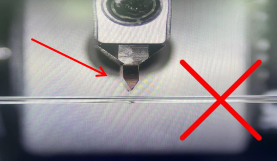 刀片未与光纤垂直8 . 特 殊 光 纤 切 割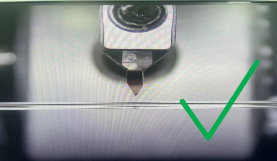 刀片与光纤垂直助力螺丝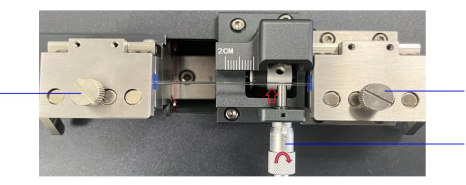 助力螺丝微分尺特殊光纤定义 ：包层直径大于800um、PM光纤、毛细管、PCF光子晶体光纤、有源 光纤等8. 1包层直径大于800um的光纤切割 ：8.1. 1替换与光纤直径相匹配的V槽与上插条8.1.2设置与之匹配的切割拉力8.1.3左侧拉伸平台与刀口距离设置大于50mm8.1.4加大进刀距离 ，退刀距离小于进刀距离0.02为宜 ，如果光纤崩口较大 ，需减 小差值8.1.5剥除光纤涂覆层并清洁干净 ，注意大直径光纤表层一般有一层薄薄的膜 ，也 需要清洁干净8.1.6切割主界面打开切割前暂停功能8.1.7安装完光纤后需将左右平台上的手拧螺丝锁紧 ，注意锁紧 的力度不要过大 ， 以免螺丝滑牙或损伤光纤8.1.8按下启动按钮观察拉力是否达到预设值 ，如果拉力曲线不稳定或拉力上不去 ， 可尝试继续锁紧手拧螺丝8.1.9当拉力达到预设值后 ，刀头会移动至初始位 ，此时处于暂停状态8.1. 10顺时针旋转微分尺使其与光纤刚好接触即可 ，注意不要推太多或没接触到 光纤8.1. 11再次按下启动按钮 ，完成切割作业★大直径光纤的切割势必会缩短刀片的寿命★左侧夹持为涂覆层 ，过大的夹持力 ，可能会有损伤8.2PM与PCF光纤的切割 ：8.2. 1PM光纤与PCF光纤的切割如果需要达到最佳的角度与端面效果 ，可配合微分尺协助切割；8.2.2因PM、PCF光纤的切割所需拉力与标准光纤相比需要偏小20-40%才能达到  理想的切割效果 ，因此刀片切割光纤时不能切断光纤 ，会出现反复切割 ，光纤会   有弹跳的状态 ，所以需要用到微分尺来对光纤进行X方向的干涩 ，以达到良好的切 割效果。★虽然不用微分尺的情况下 ，也能正常切割 ，但是会出现切割质量下降 ，刀片寿命 缩短 ，还会有切不断光纤的情况发生。9.推荐拉力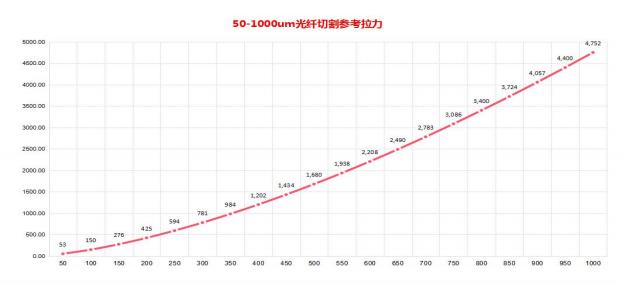 9. 1 在曲线图中可看到越大直径的光纤所需的拉力越大，可以根据此图优化光纤拉力 值。9.2 当切割PM光纤、PCF光纤时需要减小拉力值，当优化拉力时，建议先将拉力调 节的略高一些，然后在慢慢的向下调整，因为如果太低的拉力会损伤刀片。★标准光纤：标准推荐拉力值★ PM  光纤：拉力值降20%左右★ PCF光纤：拉力值降40%左右10.切割动作光纤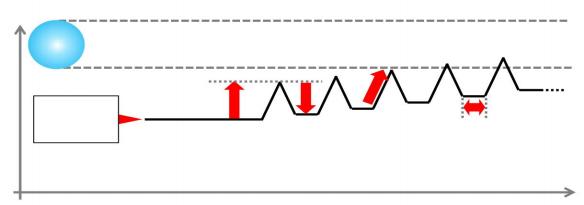 刀片初始位时间11.刀片初始位校准11. 1定义：更换新刀片、新建切割光纤参数、刀片初始位被修改错乱时，发现切割光纤一刀断或切割次数过多，此时可对刀片初始位进行校准.11.2步骤:11.2. 1选定需要切割的光纤参数，并应用参数；★需参照9.拉力推荐表，正确设定拉力值，这很重要.11.2.2准备好当前参数所切的光纤，并剥除涂覆层；★请严格按照所需校准的参数匹配光纤；（如：选定400um参数，必须使用 400um的光纤进行校准）11.2.3正确安装光纤到左右夹持台，右侧裸纤需超出第二颗磁铁的长度，否则 校准时拉力可能会下降，导致校准失败；★自动校准时拉力会比正常参数大200g.11.2.4进入手动模式，按下刀片校准按钮；11.2.5设备开始工作，拉力达到设定值+200g；11.2.6刀片以缓慢的速度向光纤靠近，直至光纤断裂刀头自动复位；11.2.7将校准位所得数值记录，并输入到当前参数的刀片初始位；11.2.8按下保存和应用按钮，完成刀片位置的校准.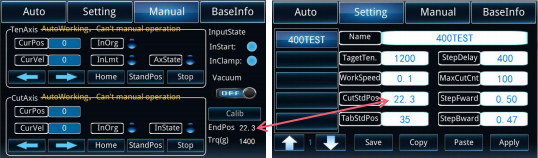 12.光纤夹具更换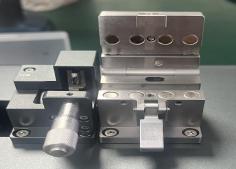 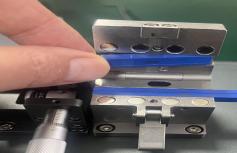 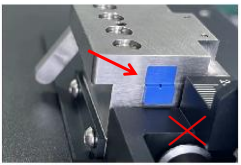 12. 1 光纤夹具为1号和2号位置的内六角螺丝固定 ，如下图所示：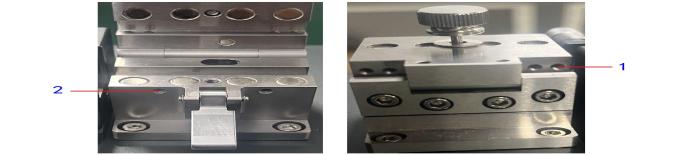 12.2 更换夹具时 ，利用随机附带的1.27#内六角扳手对1号位的4颗M2.5内六角螺丝 进行逆时针方向旋转 ，使螺丝松动即可 ，再打开光纤盖板 ，取下上夹具；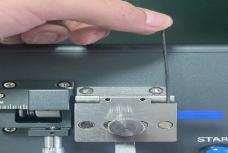 12.2 再用同一扳手对2号位的2颗M2.5内六角螺丝进行拆卸 ，使螺丝松动即可 ，并取下下夹具。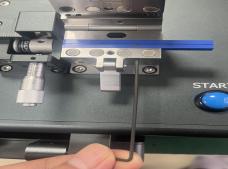 注意 ：拆卸夹具时请先拆卸上夹具 ，再拆卸下夹具 ，否者上插条可能会卡在下方槽内 ， 无法正常打开盖板 ，强行打开可能会损坏结构件。安装新的插条时请先安装好下插条并锁紧螺丝 ，再安装上插条 ，关闭盖板 ，提 起助力扳手 ，调整上下夹具对齐 ，再锁紧上插条后方4颗紧固螺丝。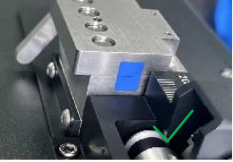 13.光纤夹具规格（其他特殊尺寸夹具接受定制）1 4 . 常 见 问 题进刀 距离退刀 距离切割 速度切割 延时光纤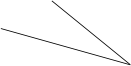 下插条上插条CJU400CJU500-750CJU500-750CJU1000-1250CJU1000-1250CJU1500-1750CJU1500-1750CJU2000-2250CJU2000-2250CJU2500-3000CJU2500-3000真空光纤下插条上插条CJU40050075010001250150017502000225025003000真空CJD80CJD8060|100YESCJD125CJD12590|160YESCJD160CJD160115|200YESCJD250CJD250180|300YESCJD400CJD400280|500YESCJD500CJD500475|700YESCJD750CJD750675|950YESCJD1000-12501000925|1150NOCJD1000-125012501125|1400NOCJD1500-175015001375|1700NOCJD1500-175017501675|1900NOCJD2000-225020001875|2200NOCJD2000-225022502175|2450NOCJD2500-300025002425|2750NOCJD2500-300030002725|3175NO故障描述处理方法无法开机检查电源连接是否可靠；检查电源适配器指示灯是否亮起；更换新 的电源适配；是否用错电源适配器（24V）；电源插头是否强制插 反；或联系供应商真空泵不工作检查程序设置是否为ON状态真空吸力小下插条位置是否安装正确，需孔位对齐；更换或清洗过滤器真空吸附时光纤跳动清洁真空泵内部单向阀片拉力无法达到预设值选择合适的上下夹具；左右盖板链接螺丝松动；插条未锁紧拉力达到后不切割切割前暂停功能是否打开；刀片初始位是否设置正确切割时刀头向后运动确保退刀距离小于进刀距离切不断光纤确定拉力是否与光纤拉力匹配；刀口是否损伤切割角度大检查两侧夹持平台XY方向是否偏移；参数设置是否正确；刀片是否 垂直；刀口是否损伤、关闭盖板时需轻放；熔接机对准角度是否小 于0.2 °（非切割角度）；是否为特殊光纤；切割左侧拉伸台是否受 外力干涩；右侧盖板是否有间隙有源光纤切割角度大因光纤为八边形特殊形状，放置在V槽内，当盖下盖板后，光纤可 能会产生转动，从而产生扭力，导致切割角度偏大，因此随机性很 强，无法避免，建议加大夹具宽度或剥窗口的方式切割切割端面呈锯齿状拉力严重偏大；重新校准拉力端面有裂纹减小拉力值端面缺口较大减小进刀量；减小进刀与退刀之间的差值，建议0.03